МУНИЦИПАЛЬНОЕ БЮДЖЕТНОЕ УЧРЕЖДЕНИЕ ДОПОЛНИТЕЛЬНОГО ОБРАЗОВАНИЯ МОЗДОКСКИЙ ЦЕНТР ДЕТСКОГО ТВОРЧЕСТВАДополнительнаяобщеобразовательная общеразвивающая программафизкультурно-спортивной направленности «Шахматы».Первый год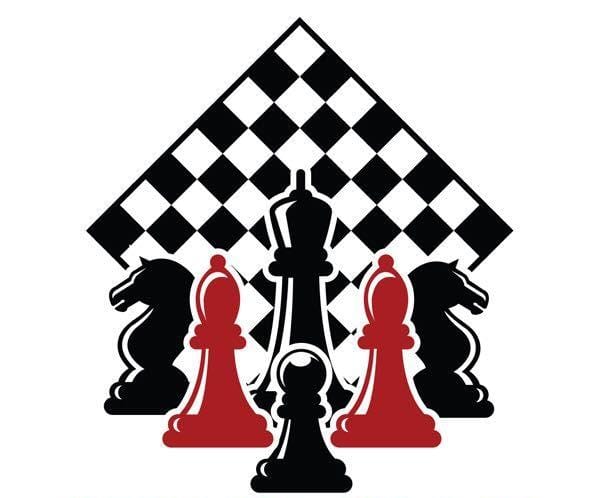 Срок реализации программы:12 сентября – 23 маяКол-во учебных недель: 36 недельВсего академических часов в год    по учебному плану: 144 часаВсего академических часов в неделю  по учебному плану: 4 часаВозраст: 8-15 лет                                                         Педагог: Штарк Константин Анатольевич                            Моздок, 2023-2024                        ПАСПОРТ ПРОГРАММЫОбразовательная программа «Шахматы»Руководитель объединения: Штарк Константин АнатольевичПедагог дополнительного образования: высшая квалификационная категорияРецензент: Калоева Бэлла АфанасьевнаОрганизация- исполнитель: МБУ ДО Моздокский ЦДТАдрес: РСО-Алания, г. Моздок, ул. Кирова, д. 33 Телефон: 8(867 36) 34548Факс: 8(867 36) 34884Электронный адрес: mboudod-mozdok@mail.ruПрограмма реализуется в МБУ ДО Моздокском ЦДТ РСО-АланияВозраст: 8-10 лет;Срок реализации: 1 годСоциальный статус: ученики школ города и района.Цель программы: формирование у детей и подростков навыков игры в шахматы, развитие пространственного и логического мышления ипамяти, формирование спортивного характера.Направленность программы: физкультурно-спортивная.Вид программы: модифицированный.Уровень освоения программы: общеразвивающий.Способ освоения содержания программы: креативный.ПОЯСНИТЕЛЬНАЯ ЗАПИСКА.Дополнительная общеобразовательная общеразвивающая программа «Шахматы» носит образовательно-развивающий характер и  направлена на раскрытие индивидуальных особенностей учащихся.Наравленность программы – физкультурно-спортивная.Адресат программы: учащиеся школ от 8 до 10 летАктуальность данной программы и занятий детей шахматами состоит в следующем:- в развитии интеллекта обучающихся, памяти, внимания, всех  форм мышления, воображения и творчества;- в формировании усидчивости, целеустремлённости, самостоятельности в принятии решений;Отличительная особенность программы  заключается   в поэтапном освоении учащимися предлагаемого курса, что даёт возможность детям с разным уровнем развития освоить этапы сложности, соответствующие их способностям в шахматах. На занятиях реализуется индивидуальный подход к каждому обучающемуся, при помощи подбора заданий разного уровня сложности. Индивидуальный подход является личностно-ориентированным, в его процессе создаётся «ситуация успеха» для каждого ребёнка, что повышает эффективность и результативность обучения шахматам.   Новизна программы заключается в том, что в ней предусмотрено большое количество учебных часов на разучивание и совершенствование тактических приёмов, что позволит учащимся идти в ногу со временем и повысить уровень соревновательной деятельности в шахматах.     Педагогическая целесообразность данной программы состоит в том, что программа «Шахматы» способствует вовлечению обучающихся в учебно-тренировочный процесс, что, в свою очередь, формирует позитивную психологию общения и коллективного взаимодействия, способствует повышению самооценки. Обучение ведётся с учётом возрастных особенностей и закономерностей развития. Программа  направлена на организацию содержательного досуга обучающихся и  удовлетворение их потребностей в активных формах познавательной деятельности.   Уровень освоения программы: базовый.   Цель программы: формирование у учащихся целостного представления о шахматах и шахматной игре и создание условий для развития интеллектуально творческой, одаренной личности посредством занятий шахматами.   В соответствии с обозначенной целью выделены  следующие задачи.      Образовательные:         -  привить обучающимся устойчивый интерес к шахматам;          - создать условия для усвоения и понимания правил и терминологии шахматной           игры;         - научить умению составлять и пользоваться шахматной нотацией           как краткой, так и полной;        - привить умение пользоваться шахматными учебными программами и базами           данных, включая умение правильно вести свою страничку на шахматном портале,          для совершенствования спортивного мастерства;         - сформировать у обучающихся первоначальное представление об игре в дебюте,           миттельшпиле, эндшпиле.         - сформировать практические умения в реализации на доске таких дебютных           ловушек, как «детский мат», «дурацкий мат» (с вариантами), «мат Легаля», а            умение ставить мат в эндшпиле всеми возможными сочетаниями тяжёлых фигур           (разными способами).        Развивающие:         - развитие логического и аналитического мышления у детей;         -формирование системного и конкретного мышления, развития долговременной и           оперативной памяти, концентрации внимания, творческого воображения;        - развитие навыков самостоятельной работы;        - формирование творческих качеств личности учащегося (быстрота, гибкость,           оригинальность, точность);        - развитие способности к длительной и интенсивной концентрации внимания,           специальному шахматному расчёту.      Воспитательные:       - воспитание важных личностных качеств (усидчивость, настойчивость,          трудолюбие, целеустремлённость, воля к победе, эмоциональная устойчивость к         поражениям);      - формирование эмоционального отношения к эстетической стороне шахматного        искусства;      - формирование адекватной самооценки, самообладания,      - воспитание чувства патриотизма, любви к малой родине, чувства товарищества,          отдельных качеств спортивного характера.      Категория обучающихся– все желающие дети 8-10 лет.        Сроки реализации программы: 1  год.      Форма занятий: групповая, индивидуальная.       Режим занятий:  по 2 часа - 2 раза в неделю (с 10-минутным перерывом между        занятиями)     Объём программы: 144 часа. Язык реализации программы:  обучение по программе осуществляется на русском  языке в соответствии со ст. 14 ФЗ-273 «Об образовании в РФ» и Уставом МБУДО Моздокского ЦДТ     Форма обучения: очная;      Численный состав групп:: 14-15 человек.     Формы организации деятельности обучающихся на занятии:  игра, решение       задач, разыгрывание позиций.     Методы обучения: рассказ, беседа, решение этюдов, анализ своих партий, очные и     онлайн-турниры   УЧЕБНЫЙ ПЛАНОжидаемые результаты обучения.К концу учебного года дети будут знать:Что такое шахматное поле, как правильно располагать шахматную доску, определение горизонтали, вертикали, диагонали.2. Как называются, ходят и бьют фигуры и пешки, ценность фигур, что такое шах, мат, пат, вечный шах, рокировка.3. Правила игры и правила шахматного этикета.4. Наиболее известные элементарные дебютные ловушки.5. Способы матования, всеми возможными сочетаниями тяжёлых фигур, одинокого короля в эндшпиле.К концу учебного года дети  будут уметь:Играть каждой фигурой, в отдельности и в совокупности с другими фигурами, не нарушая правил шахматного этикета.Читать и составлять шахматную нотацию.Рокировать и ставить такие разновидности мата, как мат в два хода («дурацкий» мат), детский мат, мат Легаля, эполетный мат, мат на первой (восьмой) горизонтали.Содержание программы.Вводное занятие. Знакомство учащихся и преподавателя. Беседа о правилах техники безопасности.Краткий исторический обзор возникновения и развития шахмат. Фигуры и их ходы. Первые термины и правила игры.История возникновения шахмат. Чатуранга и шатрандж. Древняя Индия: история возникновения игры- чатуранга. Сисса и легенда о награде за его изобретение. Правила шатранджа.Легенда о «Мате Диларам». Персидская мансуба «Мат Диларам» как типичная задача средневекового Востока. Распространение игры, появление шахмат. Загадки- шутки и литературно-шахматная викторина.Знакомство с фигурами. Ценность фигур. Дидактические игры. Знакомство с шахматной доской. Правильность расположение доски перед игрой. Что такое поле в шахматах. Центр доски. Термины: белое и чёрное поле, горизонталь, вертикаль, диагональ, стоять под боем. Знакомство сфигурами. Название пешек. Ценность фигур. Дидактические игры для усвоения темы: «Горизонталь» - двое играющих, по очереди илиодновременно, заполняют пешками одну или разные горизонтальные линии;«Вертикаль» - то же самое, но заполняются вертикальные линии; «Диагональ»- то же самое, но заполняются диагонали; «Волшебный мешочек» - внепрозрачный мешочек по очереди прячутся шахматные фигуры, каждый ученик пытается на ощупь определить – какая фигура спрятана; «Большая ималенькая» - преподаватель ставит на стол шесть разных фигур, дети выходят, по одному, и называют самую высокую фигуру- так все фигуры оказываются расставленными по росту; «Кто сильнее?» - преподаватель показывает детям две фигуры и спрашивает: «Какая фигура сильнее? На сколько пешек(очков)?».Ходы фигур. Дидактическая игра: «Что любят фигуры?» Ходы фигур. Взятие фигур. Взятие на проходе. Дидактическая игра «Что любят фигуры?» - фигуры, по очереди, представляются как живые существа, подробнорассматриваются свойства каждой фигуры, выясняется, что она любит: например конь любит стоять на одном из полей малого центра и быть защищённым пешкой, а лучше двумя, слон любит открытые диагонали (особенно большие), называются «хорошие» места для слонов в начале партии, объясняется почему и т.д.2.5. Элементарные термины и правила игры. Правила игры. Шах, мат, пат, вечный шах (приводятся различные примеры, иллюстрирующие эти термины).Рокировка, правила шахматного этикета, шахматная нотация.Правильное проведение рокировки, случаи, в которых рокировка не проводится, действия при неправильной рокировке. Правило «Тронул-ходи», действия при прикосновении к своей или чужой фигуре и другие правилашахматного этикета. Составление шахматной нотации. Повторение усвоенного материала.Самые известные ловушки в дебюте для начинающих шахматистов.Детский мат. Что такое детский мат? Как правильно поставить детский мат за белых и за чёрных.«Дурацкий» мат. Самые слабые пешки и диагонали. Разновидности«дурацкого» мата.Мат Легаля. Краткая предыстория. Как поставить мат Легаля и в каких ситуациях ловушка не сработает.Приёмы матования одинокого короля.Линейный мат. Линейный мат двумя тяжёлыми фигурами одинокомукоролю можно назвать самым простым матом в шахматах. Принцип его в том, чтобы одной из ладей отсечь короля соперника на край доски, ограничивая его передвижения одной линией, для того, чтобы вторая ладья могла объявитьмат. Возможны сочетания- ладья и ферзь или два ферзя. Примеры линейного мата.Мат королём и ферзём. Изучение на демонстрационной доске приёмов   матования одинокого короля ферзём. Патовые позиции.Мат королём и ладьёй. Изучение на демонстрационной доске приёмов матования одинокого короля ладьёй. Отличия этого мата от предыдущего. Патовые позиции.Дебют. Задачи дебюта. Развитие фигур. Определение дебюта как подготовительной стадии к борьбе в середине игры. Основные принципыразвития дебюта. Мобилизация фигур. Борьба за центр. Знакомство с теорией Филидора. Безопасность короля. Повторение материала. Первые игры детей- команда с командой- внутри групп.Миттельшпиль. Простейшие принципы разыгрывания середины партий. Дальнейшее целесообразное развитие фигур, мобилизация сил, определение ближайшей и последующей задач. Понятие о тактике. Понятие о комбинации. Основные тактические приёмы: связка, полусвязка, двойнойудар, «вилка», вскрытое нападение, вскрытый шах, двойной шах, отвлечение, завлечение. Размен. Повторение материала. Игры детей- партнёр с партнёром- внутри групп.Эндшпиль. Определение эндшпиля. Роль и активность короля в эндшпиле. Матование одинокого короля. Оппозиция. Цугцванг. Правило квадрата пешки. Ферзь против пешки, ладья против пешки. Повторение материала.Лучший ход. Решение задач. Мат в один ход. Мат в два хода. Поиск лучшего хода. Решение задач на мат в один ход и мат в два хода.Анализ партий и типовых позиций.О некоторых принципах шахматной игры. Анализ партий. Основополагающие составляющие аналитического подхода:-особое внимание уделяется дебютной фазе игры, поскольку от особенностей его разыгрывания зависят позиционные преимущества в дальнейшем;- игрок должен самостоятельно выявить ключевые моменты партии, определившие перевесы в шахматной ситуации;-необходимо зафиксировать те моменты, в которых игрок делал ход, исходя из двух одинаково равных возможностей. После партии следует еще раз взвесить ситуацию и убедиться в том, действительно ли ход был выбран максимально оптимальный;-после такого анализа, все допущенные ошибки должны бытьклассифицированы, благодаря чему шахматист сможет увидеть свои слабые стороны, нуждающиеся в совершенстве.Проведение товарищеских межгрупповых турниров детей первого года обучения. Организация и проведение первых турниров между детьми, посещающими группы первого года обучения. Конкурс решения комбинаций. Комбинацией в шахматах принятосчитать сочетание ходов с применением жертвы, которые объединены определенной идеей или целью. Используя специальную шахматную терминологию- форсированный вариант. Выявление победителей в конкурсе решения комбинаций. Варианты комбинаций: проходная пешка, комбинации на пат, комбинации на мат, рентген. Аттестация. Проведение районных классификационных турниров на   III и II юношеские разряды. Итоговое занятие. Подготовка обучающихся к классификационному турниру (правила поведения во время турнира) и его проведение. Проведение  аттестации. Итоговая рефлексия и задание на лето.                                                                                      СОГЛАСОВАНО:                                                                              «______» _____________20___г.                                                          Методист по учебно-воспитательной работе                                                                                       __________ (Калоева Б.А)                      КАЛЕНДАРНЫЙ УЧЕБНЫЙ ГРАФИКРеализации дополнительной общеразвивающей программыНаименование программы «Шахматы»Педагог – Штарк К.А.Учебный  год  2022 - 2023                                   Планируемые результаты       Метапредметные:- формирование установки на безопасный, здоровый образ жизни;- формирование мотивации к творческому труду, работе на результат;- формирование бережного отношения к материальным и духовнымценностям;- развитие этических чувств, доброжелательности и эмоционально-нравственной отзывчивости, понимания и сопереживания чувствам другихлюдей;- развитие интерес к изучению точных наук.      Личностные:- развитие самостоятельности и личной ответственности за свои поступки;- будут развиты: память, внимательность, мышление (наглядно-образное),волевые качества личности.      Предметные:- познакомятся с шахматными терминами и шахматным кодексом.- научатся играть каждой фигурой в отдельности и в совокупности сдругими фигурами.- сформируется умение ставить мат с разных позиций.     Формы аттестации/контроля и оценочные материалы.Для контроля  и  учёта  достижений обучающихся  используютсяследующие формы:1 Текущая аттестация: устный опрос (в середине учебного года); письменная самостоятельная работа; решение дидактических игр и заданий;2 Участие в соревнованиях: квалификационные турниры; шахматные турниры;3 Итоговая аттестация: контрольная работа; тестовые задания; решение упражнений.     Оценочные материалы.Оценочные   процедуры  освоения  программы  в  рамках  данной общеобразовательнойпрограммы «Шахматы».Стартовый  уровень осуществляется в ходе текущего контроля за успеваемостью участия в турнирах, итоговой аттестации.Текущий контроль может проводиться в следующих формах: устного опроса, собеседования, тестирования.В процессе обучения проводится промежуточная аттестация, а по окончанию освоения общеобразовательной программы проводится итоговая аттестация. Теоретическая подготовка сдается в форме устного опроса, собеседования или тестирования.Практическая  подготовка  представлена тестовыми заданиями.     Мониторинг образовательных результатов Объектами мониторинга в творческом объединении  «Шахматы» являются:уровень обученности каждого учащегося (теоретические знания и практические умения)уровень развития;уровень воспитанности.   Проверка образовательных результатов проходит по определенному плану, органически вписываясь в учебную деятельность.   В процессе обучения применяется начальный, промежуточный, итоговый, текущий контроль.   Начальный контроль проводится педагогом с целью выяснения уровня подготовленности детей в области шахматной игры. Для проведения данного вида контроля используются следующие формы: опрос, беседа, наблюдение, тестирование, анкетирование.   Промежуточный контроль проводится в середине учебного года и является с одной стороны – подведением итогов работы за первое полугодие, с другой стороны – позволяет наметить пути дальнейшей работы в соответствии с полученными результатами. Промежуточный контроль может проводиться в форме беседы, опроса, тестирования, наблюдения, выполнения практических заданий с последующим анализом и самоанализом.   Итоговая аттестация проводится в конце учебного года. Его цель – выявление уровня знаний, умений и навыков, личностного развития учащихся, в результате освоения программы за учебный год. Формы итогового контроля: соревнования, конкурсы, анализы шахматных партий. Наряду с указанными видами контроля необходимо учитывать данные систематического текущего контроля, который рекомендуется проводить после изучения темы или раздела программы. Использование разнообразных форм контроля позволяет учащимся проявить навыки самостоятельной работы, совершенствовать знания, повышает сознательность, стимулирует творчество.   Результатом обучения по программе является также результаты участия учащихся в соревнованиях, турнирах, конкурсах.   Мониторинг образовательных результатов согласуется с задачами программы и ожидаемыми результатами.   Для оценки результатов выбраны уровни: низкий, средний, высокий.  Методическое обеспечение.Формы освоения искусства игры в шахматы довольно разнообразны, овладение ими происходит на всем маршруте освоения программы. С этой целью применяются  различные  формы работы: лекции; беседы; игровые и практические занятия; исследовательские работы; сеансы одновременной игры с руководителем; конкурсы по решению задач, этюдов; турниры; игры с гандикапом; игры различного типа на шахматную тематику; доклады по истории шахмат; анализы сыгранных на ответственных турнирах партий. Основным критерием отбора форм, методов работы с детьми является создание условий для осознанного личностного роста обучающегося.          Условия реализации программы.        Материально-техническое обеспечение интерактивная доска с доступом в интернет (редактор доски на сайтеLichess.org) - 1 штука;шахматные часы - 7 штук;книги о шахматах- 12 штук;словарь шахматных терминов;комплекты шахматных фигур с досками - 7 штук; ноутбук.Кадровое обеспечениеДля успешной реализации программы «Шахматы» работает педагог с высшим специальным образованием.Разделы программного содержания для проведения итоговой диагностики.(ответы оцениваются по 10-бальной шкале)Информационное обеспечение. Нормативно-правовые документы.Программа «Шахматы» разработана на основании следующих нормативно-правовых документов: - Концепция развития дополнительного образования детей до 2030 года, утвержденная распоряжением правительства Российской Федерации от 31 -марта 2022 года № 678-р; - Изменения, внесённые в Концепцию развития дополнительного образования детей до 2030 года, утверждённые распоряжением Правительства Российской Федерации от 15 мая 2023 года №1230-р м.  - Приказ Министерства просвещения Российской Федерации от 27июля 2022года года № 629 «Об утверждении Порядка организации и осуществления образовательной деятельности по дополнительным образовательным программам» - Постановление Главного государственного санитарного врача Российской Федерации от 30.06.2020 № 16 «Об утверждении санитарно-эпидемиологических правил СП 3.1/2.4.3598-20 «Санитарно-эпидемиологические требования к устройству, содержанию и организации работы образовательных организаций и других объектов социальной инфраструктуры для детей и молодежи в условиях распространения новой коронавирусной инфекции (COVID-19)» (с изменениями на 21 марта 2022 года). - СанПиН 1.2.3685-21 «Гигиенические нормативы и требования к обеспечению безопасности и (или) безвредности для человека факторов среды обитания» (утв. Постановлением Главного государственного санитарного врача РФ от 28.01.2021 № 2). Приказ действует до 1 сентября 2027 года. - Постановление Главного государственного санитарного врача РФ от 04.02.2022 № 4 «О внесении изменений в санитарно-эпидемиологические правила СП 3.1.3597-20 «Профилактика новой короновирусной инфекции (covid-19)», утверждённые Постановлением Главного государственного санитарного врача Российской Федерации от 22.05.2020 п. 15» Редакция от 04.02.2022-Действует с 06.02.2022 г. - Санитарные правила СП 2.4.3648-20, утв. Постановлением Главного государственного врача Российской Федерации 28.09.2020 года, «Санитарно-эпидемиологические требования к организациям воспитания и обучения, отдыха и оздоровления детей и молодёжи». - Федеральный закон «Об образовании в Российской Федерации» №273-ФЗ от 29.12.2012 года.- Устав МБУДО «Моздокский ЦДТ».Список литературы.1. Голенищев Виктор Евгеньевич. «Программа подготовки юных шахматистов IV и III разрядов. Москва. «Московская правда», 1969 г., 61 стр.2. Интернет-сайт педагога дополнительного образования МБОУ СОШ № 1    г. Чадана Ондар Арат. Программа шахматного кружка «Ноян».3. Избранные материалы из книги И.Г.Сухина "Шахматы, первый год, или Учусь и учу: Пособие для учителя". Обнинск: «Духовное возрождение». 1999. – 120 с.4. Краткий философский словарь. /Под редакцией А.П. Алексеева. Москва.   «Проспект», 1999. – 400 с.5. Левенфиш Григорий Яковлевич. «Книга начинающего шахматиста». Москва. «Физкультура и спорт», 1959 г., 360 стр.6. Майзелис Илья Львович. «Шахматы». Москва. «Детская литература», 1960 г., 392 стр.7. Панов Василий Николаевич. «Первая книга шахматиста». Москва. «Физкультура и спорт», 1964 г., 304 стр.        8. Программы для внешкольных учреждений. Спортивные кружки и секции. Москва. «Просвещение», 1986.      9. Рохлин Яков Герасимович. «Шахматы». Москва. «Физкультура и спорт»,         1959 г., 320 стр.        10. Учебник шахматных окончаний. Все виды эндшпиля. Шахматы от «А» до      «Я». / авт.-сост. Н.М. Калиниченко. - М.: Астрель: АСТ, Владимир: ВКТ,       2009.- 687 с.      11. «Шахматы в школе» (четыре года обучения). Е.А. Прудникова, Е.И. Волкова. Москва. «Просвещение», 2017.        12. Школа дебюта. Суэтин А.С.- М.: Терра-Спорт, Олимпия Пресс, 2001. – 240с.      13. Юдович Михаил Михайлович. «Занимательные шахматы». Москва.        «Физкультура и спорт». 1966 г., 176 стр.Литература для детей.Бронштейн Давид Ионович. «Самоучитель шахматной игры». Москва. «Физкультура и спорт», 1979 г., 248 стр.  Карпов Анатолий Евгеньевич. «Учитесь шахматам». Москва. «Эгмонт Россия», 1997 г., 120 стр.Подгаец Ольга Александровна. «Прогулки по белым и чёрным полям». Ростов-на- Дону. «Феникс», 2006 г., 189 стр.Интернет-ресурсы.Сайт Lichess.orgСайт Chess King (платформа: «Шахматная планета»).Муниципальное бюджетное учреждение дополнительного образования – Моздокский Центр детского творчестваСОГЛАСОВАНО                                                                   Методист по учебно-воспитательной работе                                                                                                    Калоева Б.А.                                                                    «_____» _____________ 202__ г.РАБОЧАЯ  ПРОГРАММАна 2023 – 2024 учебный годак дополнительной общеобразовательной(общеразвивающей) программе «Шахматы»Год обучения: 1 уровень, 1 годВозраст обучающихся: 8-10 лет                                         Составитель: педагог                                                          дополнительного образования                                                      Штарк Константин Анатольевич                                                          г. Моздок2023 г.ПОЯСНИТЕЛЬНАЯ ЗАПИСКА                         Учебный план.   ПЕРЕЧЕНЬ ДИДАКТИЧЕСКИХ МАТЕРИАЛОВна 2023-2024 годМониторинг результатов освоениядополнительной общеобразовательной программы «Шахматы»   в 2023-2024годуКалендарный план воспитательной работыКАЛЕНДАРНЫЙ ПЛАН МЕРОПРИЯТИЙпо воспитательной работе в объединении «Шахматы»на 2023-2024 учебный годПлан мероприятий по реализации модуля «УЧЕБНОЕ ЗАНЯТИЕ»План мероприятий по реализации модуля«ДЕТСКОЕ ОБЪЕДИНЕНИЕ»План мероприятий по реализации модуля«ВОСПИТАТЕЛЬНАЯ СРЕДА»План мероприятий по реализации модуля«РАБОТА С РОДИТЕЛЯМИ»План мероприятий по реализации модуля«НАСТАВНИЧЕСТВО»План мероприятий по реализации модуля«ПРОФИЛАКТИКА».План мероприятий по реализации модуля«ПАТРИОТИЧЕСКОЕ ВОСПИТАНИЕ»ВАРИАТИВНЫЕ МОДУЛИПлан мероприятий по реализации модуля «Светофор»План мероприятий по реализации модуля«Юные инструкторы туризма»План мероприятий по реализации модуля«Отдых, оздоровление и занятость детей в период каникул»ПРИНЯТОна педагогическом советеПротокол №___от  «___»____________2023г.                                                           СОГЛАСОВАНОПредседательМетодического Совета_____________Калоева Б.А.          УТВЕРЖДАЮ         Директор МБУДО         ЦДТ Моздокского района          __________________          Алавердова Л.А         Приказ №___       от «___» _________ 2023г.  № п/пТема занятийКоличество  часовКоличество  часовКоличество  часовФормы контроля/ аттестации№ п/пТема занятийвсеготеорияпрактикаФормы контроля/ аттестации1Вводное занятие    2     22Краткий исторический  обзор возникновения и развития шахмат.Фигуры и их ходы. Первые термины и правила игры.   20    12       8Педагогическое наблюдение,конкурсы, соревнования2.1.История возникновения шахмат. Чатуранга и шатрандж.     2    2Игра, тематическоесоревнование.2.2.Легенда о «МатеДиларам».     2     2Викторина, тематическоесоревнование.2.3.Знакомство с фигурами. Ценность фигур. Дидактические игры.     6     2      4Педагогическоенаблюдение, тематическоесоревнование, конкурсы.2.4.Ходы фигур. Дидактическая игра: «Что любят фигуры?»     8     4      4Педагогическоенаблюдение, тематическоесоревнование, конкурсы, устный опрос.2.5.Элементарные терминыи правила игры.     2     2Дидактические задания, устный опрос. 3Рокировка. Правила шахматного этикета.Шахматная нотация.     8     3      5Дидактические задания, тематическоесоревнование, письменный опрос. 4Самые известные ловушки в дебюте для начинающихшахматистов.    18     7      11Педагогическоенаблюдение, тематическоесоревнование, устный опрос,  тематический турнир.4.1.Детский мат.    6     2           4Викторина, устный опрос,  тематический турнир.4.2.«Дурацкий» мат.    6     2      4Педагогическоенаблюдение, тематическийконкурс, устный опрос, решение вариативных задач тематический турнир.4.3.Мат Легаля.    6     3      3Интеллектуальная эстафета, тематическийконкурс, устный опрос, тематический онлайн-турнир.  5Приёмы матованияодинокого короля.   24     6     18Педагогическоенаблюдение, тематические конкурсы, устный опрос, тематический турнир.5.1.Линейный мат.     8    2     6Решение вариативных задач, тематическоесоревнование, устный опрос.  5.2.Мат королём и ферзём.     8    2     6Дидактические задания, тематическоесоревнование, устный опрос.  5.3.Мат королём и ладьёй.     8    2     6Эстафета, тематическоесоревнование, устный опрос,  тематический турнир. 6Дебют. Задачи дебюта. Развитие фигур.     8    4     4Тематическийконкурс, тестирование, турнир.  7Миттельшпиль.Простейшие принципы разыгрывания серединыпартий.    10     4      6Решение вариативных задач, тематическоесоревнование, устный опрос, турнир. 8Эндшпиль. Признаки эндшпиля. Роль короляв эндшпиле.    10     4       6Педагогическоенаблюдение, тематическийконкурс, устный опрос, тематический турнир. 9Лучший ход. Решение задач. Мат в один ход.Мат в два хода.  10    4     6Педагогическоенаблюдение,соревнование, конкурс, устный опрос, турнир. 10Анализ партий итиповых позиций.  6    4     2Дидактические задания,конкурс, устный опрос, тематический турнир. 11О некоторых принципах шахматной игры. Анализ партий.   8     2     6Эстафета,соревнование, конкурсы, тестирование, турнир.12Проведение товарищеских межгрупповыхтурниров детей первогогода обучения.   4     4Педагогическоенаблюдение,соревнование,  турниры.13Конкурсы решения комбинаций.  4     2      2Педагогическоенаблюдение,соревнование, конкурс.14Итоговое занятие.  Аттестация. Проведение районных классификационных турниров на   III и II юношеские разряды.  12     2     10Педагогическоенаблюдение,соревнование,  турнир.  ИТОГО: 144Игра против изолированной пешки:- прямая атака изолированной пешки заставляет противника пассивно расставлятьфигуры;- владение блокадным полем перед изолированной пешкой;- стремиться к упрощениям, к переходу в эндшпиль. Знакомство с пешечными структурами: пешечная структура Капабланки, пешечная структура Найдорфа, пешечное большинство на ферзевом фланге, Карлсбадская пешечная структура,Староиндийское построение.Год обученияДата начала занятийДата окончания занятийКоличество учебных недельКоличество учебных днейКоличество учебных часовРежим занятий1 год10 сентября31 мая     36     72    1442 раза в неделю по два часаЗадачиКритерииПоказателиМетодыОбучить теоретическим основам шахматной игрыУровень соответствия теоретических знаний программным требованиямНизкий уровень (усвоил менее 50 процентов знаний по программе)Средний (усвоил более 50 процентов знаний по программе)Высокий уровень (теоретическими знаниями владеет в полном объёме)Опрос, наблюдение, играОбучить детей стратегическим основам шахматной игры, методам долгосрочного и краткосрочного планирования действий во время партии;Уровень соответствия теоретических знаний программным требованиямУровень соответствия сформированных навыков программным требованиямНизкий уровень (усвоил менее 50 процентов знаний по программе)Средний (усвоил более 50 процентов знаний по программе)Высокий уровень (теоретическими знаниями владеет в полном объёме)Низкий уровень (играет, применяя небольшое количество тактических приёмов.)Средний уровень (применяет во время игры достаточное разнообразие тактических приёмов).Высокий уровень (применяет во время игры достаточное разнообразие тактических приёмов, осуществляет сочетание тактических приёмов)Наблюдение, игра, анализ шахматных партийРазвивать когнитивные функции учащихся: логическое и образное мышление, память, внимание, фантазиюУровень развития логического и образного мышления, памяти, внимания, фантазииНизкий уровень (шахматные партии проводит невысокого качества).Средний (не всегда проводит качественные шахматные партии).Высокий уровень (проводит качественные шахматные партии)наблюдение, анализ шахматных партийРазвивать навыки работы в команде, чувство уважения к сопернику;Уровень развития навыков работы в команде, чувства уважения к соперникуНизкий уровень (иногда пассивен, может создать конфликтную ситуацию.)Средний уровень (взаимодействует со сверстниками, не всегда проявляет умение слушать, неконфликтен).Высокий уровень (активен во взаимодействии со сверстниками, проявляет умение слушать и вступать в диалог, неконфликтен)Наблюдение, анализ шахматных партийФормировать личностные качества: вежливость, доброжелательность, креативность, рассудительность, самокритичность, усидчивость;Уровень сформированности личностных качеств: вежливости, доброжелательности, креативности, рассудительности, самокритичности, усидчивости;Низкий( не все личные качества проявляет на должном уровне).Средний( личные качества проявляет на должном уровне).Высокий( личные качества проявляет всегда, может быть примером)НаблюдениеФормировать корпоративную шахматную культуруУровень формирования корпоративной шахматной культурыНизкий (не всегда соблюдает правила поведения и общения во время различных состязаний).Средний (очень редко нарушает правила поведения и общения во время различных состязаний).Высокий (всегда соблюдает правила поведения и общения во время различных состязаний, может служить примером)Наблюдение№ п/пНазвание разделаИспользуемые формы, приёмы, методыДидактическое оснащениеФормы подведения итога1Сведения из истории шахмат.Словесные: рассказ, беседа, наглядные.Демонстрационная доска.Карточки с творческими заданиями. Словарь шахматных терминов. Учебные пособия по шахматам. Портреты чемпионов мира.Самостоятельная работа, самопроверка2Базовые понятия шахматной игрыСловесные: рассказ, беседа, выполнение заданий в рабочей тетради. Творческая мастерская. Работа детей у демонстрационной доски. Кинезиологические упражнения.Лекционный материал. Дидактические карточки. Учебно-методические пособия и рекомендации. Раздаточные материалы для тренинга. Шаблоны латинских букв. Методические разработки игр. Динамические шахматные игры. Дидактические шахматные игры.Самостоятельная работа, самопроверка, дидактические задания, игры.СоревнованияМетод соревнований, метод игрыТаблицы к турнирам, положения по соревнованиямСоревнования, турниры, Анализ результатов соревнований, самоанализИгровая практикаСоревновательно-развивающие формы. Обыгрывание ситуации. Решение шахматных задач.Вопросы к контрольным занятиямКонкурс решения позиций на тактические приёмы. С помощью тестового задания оценивают собственное выполнение.Шахматный праздникМетод игрыВопросы к контрольным викторинам. Мультимедийные презентации. Раздаточный материал.Игра, эстафета, решение вариативных задач, викторина№ п/пФамилия, имя обучающегосяПравила шахматногоэтикета и составление нотацииПолные правила рокировкиПрактическая реализация трёх дебютных ловушек: «детский» мат, «дурацкий» мат, мат Легаля (с вариантами)Практическая реализация вариантов мата в эндшпиле всеми возможными сочетаниями тяжёлых фигурШахматная терминология1234567891011121314151Направленность Физкультурно-спортивная2Уровень сложности Базовый3Особенности реализации содержания Обучение ведется в соответствии с учебным планом с ДООП «Шахматы», количество учебных часов-144, количество учебных часов согласно расписанию- 144.4Цель Формирование у учащихся целостного представления о шахматах и шахматной игре и создание условий для развития интеллектуально творческой, одаренной личности посредством занятий шахматами.5Задачи    Обучающие          - привить обучающимся устойчивый интерес к шахматам; - создать условия для усвоения и понимания правил и  терминологии шахматной игры; - научить умению составлять и пользоваться шахматной нотацией, как краткой, так и полной;- привить умение пользоваться шахматными учебными программами и базами данных, включая умение правильно вести свою страничку на шахматном портале, для совершенствования спортивного мастерства; - сформировать у обучающихся первоначальное представление об игре в дебюте, миттельшпиле, эндшпиле. - сформировать практические умения в реализации на доске таких дебютных ловушек, как «детский мат», «дурацкий мат» (с вариантами), «мат Легаля» и умение ставить мат в эндшпиле всеми возможными сочетаниями тяжёлых фигур (разными способами).      Развивающие          - развитие логического и аналитического мышления у детей; -формирование системного и конкретного мышления, развития долговременной и оперативной памяти, концентрации внимания, творческого воображения;        - развитие навыков самостоятельной работы;- формирование творческих качеств личности учащегося (быстрота, гибкость, оригинальность, точность);- развитие способности к длительной и интенсивной концентрации внимания, специальному шахматному расчёту.    Воспитывающие          - воспитание важных личностных качеств (усидчивость, настойчивость, трудолюбие, целеустремлённость, воля к победе, эмоциональная устойчивость к поражениям); - формирование эмоционального отношения к эстетической  стороне шахматного искусства;      - формирование адекватной самооценки, самообладания,- воспитание чувства патриотизма, любви к малой родине, чувства товарищества, отдельных качеств спортивного характера.6  Режим занятий 2 раза в неделю- по 2 часа7Формы занятий Групповая и индивидуальная. Формы организации деятельности обучающихся на занятии: игра, решение задач, разыгрывание позиций. Методы обучения: рассказ, беседа, решение этюдов, анализ своих партий, очные и онлайн-турниры.   8Ожидаемые результаты   К концу  обучения обучающиеся  будут знать: 1.Что такое шахматное поле, как правильно располагать шахматную доску, определение горизонтали, вертикали, диагонали, определение стадий шахматной партии.2. Как называются, ходят и бьют фигуры и пешки, ценность фигур, что такое шах, мат, пат, вечный шах, рокировка, другую шахматную терминологию.3. Правила игры и правила шахматного этикета.4. Наиболее известные элементарные дебютные ловушки.5. Способы матования, всеми возможными сочетаниями тяжёлых фигур, одинокого короля в эндшпиле.    К концу  обучения обучающиеся будут уметь:Играть каждой фигурой, в отдельности и в совокупности с другими фигурами, не нарушая правил шахматного этикета.Читать и составлять шахматную нотацию.Рокировать и ставить такие разновидности мата, как мат в два хода («дурацкий» мат), детский мат, мат Легаля, эполетный мат, мат на первой (восьмой) горизонтали.9Формы проведения промежуточной и итоговой аттестации  Промежуточная аттестация проводится в конце первого полугодия для отслеживания знаний тематического содержания программы, определения уровня обучающегося в выполнении им практических и лабораторных заданий, уровня предметных и творческих навыков. Итоговая аттестация проводится в конце обучения по программе.№ Датапроведения занятияРаздел программы, тема занятияКоличество часовТеория. ПрактикаКоличество часовТеория. ПрактикаФормаЗанятияФормаконтроля1   11.09Вводное занятие.2 ч.0 ч.Беседа, игра.2Краткий    Историческийобзорвозникновения и развития шахмат.Фигуры и их ходы. Первые термины и правила игры.12 ч.8 ч.Беседа, практическоезанятие, игра.  Педагогическое наблюдение,конкурсы, соревнования.2.1  13.09История возникновенияшахмат. Чатуранга и шатрандж.2 ч.0 ч.Беседа, игра.Игра, тематическоесоревнование.2.2   18.09Легенда о «Мате Диларам».2 ч.0 ч.Рассказ, беседа, игра.Викторина, тематическоесоревнование.2.3. 20.09 23.09    27.09Знакомство с фигурами. Ценность фигур. Дидактические игры.2 ч.4 ч.Беседа, практическое занятие, игра.Педагогическоенаблюдение, тематическоесоревнование, конкурсы.2.4 2.10 4.10 9.10 11.10Ходы фигур. Дидактическая игра: «Что любят фигуры?»4 ч.4 ч.Рассказ, беседа, практическое занятие, игра.Педагогическоенаблюдение, тематическоесоревнование, конкурсы, устный опрос.2.5   16.10Элементарные термины и правила игры.2 ч.0 ч.Рассказ, беседа, игра. Дидактические задания, устный опрос. 3 18.10 23.10 25.10 30.10Рокировка. Правила шахматного этикета. Шахматная нотация.3 ч.5 ч.Рассказ, беседа, практическое занятие, игра.Дидактические задания, тематическоесоревнование, письменный опрос. 4Самые известные ловушки в дебюте для начинающих шахматистов.7 ч.11 ч.Рассказ, беседа, практическое занятие, игра.Педагогическоенаблюдение, тематическоесоревнование, устный опрос,  тематический турнир. 4.1. 1.11 8.1113.11Детский мат.2 ч.4 ч.Рассказ, беседа, практическое занятие, игра.Викторина, устный опрос,  тематический турнир. 4.2 15.11 20.11 22.11 «Дурацкий» мат.2 ч. 4 ч.Рассказ, беседа, практическое занятие, игра.Педагогическоенаблюдение, тематическийконкурс, устный опрос, решение вариативных задач тематический турнир. 4.3 27.11 29.11 4.12Мат Легаля.3 ч.3 ч.Рассказ, беседа, практическое занятие, конкурс, игра.Интеллектуальная эстафета, тематическийконкурс, устный опрос, тематический онлайн-турнир.  5Приёмы матования одинокого короля.6 ч. 18 ч.Рассказ, беседа, практическое занятие, конкурс, игра.Педагогическоенаблюдение, тематические конкурсы, устный опрос, тематический турнир. 5.1 6.1211.1213.1218.12 Линейный мат.2 ч.6 ч.Рассказ, беседа, практическое занятие, конкурс, игра.Решение вариативных задач, тематическоесоревнование, устный опрос.   5.2 20.12 25.12 27.12 10.01Мат королём и ферзём.2 ч.6 ч.Беседа, практическое занятие, конкурс, игра.Дидактические задания, тематическоесоревнование, устный опрос.   5.3 15.01 17.01 22.01 24.01Мат королём и ладьёй.2 ч.6 ч.Беседа, практическое занятие, конкурс, игра.Эстафета, тематическоесоревнование, устный опрос,  тематический турнир.  6 29.01 31.01 5.02 7.02Дебют. Задачи дебюта. Развитие фигур.4 ч. 4 ч.Рассказ, беседа, практическое занятие, игра.Тематическийконкурс, тестирование, турнир.  7 12.02 14.02 19.02 21.02 26.02Миттельшпиль. Простейшие принципы разыгрывания середины партий.4 ч.6 ч.Рассказ, беседа, практическое занятие, игра.Решение вариативных задач, тематическоесоревнование, устный опрос, турнир.  8 28.02 4.03 6.03 11.03 13.03Эндшпиль. Признаки эндшпиля. Роль короля в эндшпиле.4 ч.6 ч.Рассказ, беседа, практическое занятие, игра.Педагогическоенаблюдение, тематическийконкурс, устный опрос, тематический турнир.  9 18.03 20.03 25.03 27.03 1.04Лучший ход. Решение задач. Мат в один ход. Мат в два хода.4 ч.6 ч.Беседа, практическое занятие, игра.Педагогическоенаблюдение,соревнование, конкурс, устный опрос, турнир. 10 3.04 8.04 10.04Анализ партий и типовых позиций.4 ч.2 ч.Рассказ, беседа, практическое занятие, игра.Дидактические задания,конкурс, устный опрос, тематический турнир. 11 15.04 17.04 22.04 24.04О некоторых принципах шахматной игры. Анализ партий.2 ч.6 ч.Беседа, практическое занятие, игра.Эстафета,соревнование, конкурсы, тестирование, турнир. 12 29.04 6.05Проведение товарищеских межгрупповых турниров детей первого года обучения.0 ч.4 ч.Практическое занятие, игра.Педагогическоенаблюдение,соревнование,  турниры. 13 8.0513.05Конкурсы решения комбинаций.2 ч. 2 ч.Беседа, практическое занятие.Педагогическоенаблюдение,соревнование, конкурс. 14   15.05   20.05   22.05   27.05   29.05   3.06Итоговое занятие.  Аттестация. Проведение районных классификационных турниров на   III и II юношеские разряды. 2 ч.10 ч.Беседа, практическое занятие, игра.Педагогическоенаблюдение,соревнование,  турнир.Темы и рекомендации по решению шахматных задач и этюдовТемы и рекомендации по подготовке к турниру по классическим и быстрым шахматамИспользуемый дидактический материалПриобретение навыков работы с задачниками по шахматам, решение задач и выполнение упражнений на занятиях, участие в конкурсах «Меташколы»: «Мат в один ход», «Мат в два хода».Беседы о воспитании выдержки и усидчивости, спортивного характера, развитие умения вести запись нотации во время партии.Учебные пособия по шахматам, шахматный задачник, памятка по стадиям шахматной партии, тематические упражнения на сайте Lichess, конкурсы решения задач на сайте «Меташкола». Знакомство с шахматными этюдами и правилами их составленияРазвитие способности концентрации внимания на протяжении всей партии, развитие специального шахматного расчётаПособия по шахматным этюдам и композициям, памятка об особенностях быстрых шахмат и правильном распределении турнирного времени, задачник на сайте  Lichess.Способы отслеживания результатовосвоения ДООПОписание форм фиксации результатовПериодичность проведения          мониторингаКонтрольное занятиепо разделуДемонстрация теоретических знаний и практических умений на занятияхДва раза в год- в конце каждого полугодияВыполнение заданий по шахматной тематике в районных, республиканских и всероссийских конкурсахОпределение уровня выполнения заданий, оценка судей турнира или конкурса, результативность участияНесколько раз в течение учебного года№ п/пНазвание мероприятия, событияФорма проведенияСроки проведенияОтметка о выполнении1Способствовать формированию сплочённого коллектива.Организация занятий в нашемобъединении и правила техники безопасности.Проведение мероприятия «Мы вместе».сентябрь 2023г.2Способствоватьформированиюгражданскогосамосознания,ответственности засудьбу Родины,любви кродному краю. Проведение беседы «Знакомство с чемпионами мира из России».октябрь 2023 г. 3Рост инициативы,самостоятельности,чувстваответственностиперед товарищами.Проведение беседы «Талантливые и выдающиеся люди Моздока».ноябрь 2023 г.4Создание условийдля проявлениятворческойиндивидуальностикаждого ученика.Мероприятие по теме «Чемпионы мира».декабрь 2023 г.5Создание условийдля сохранения иукрепленияздоровьяобучающихся.Беседа «Почему нужно вести здоровый образ жизни».январь 2024 г.6Использованиесредств воспитанияобщей культурыучащихся,верностидуховнымтрадициям России,ответственности,правосознания.Беседа о духовныхтрадициях нашейРодины.февраль 2024 г.7Воспитание чувства благодарности и уважения к старшему поколению.Беседа «Настоящее время- это мост из прошлого в будущее».Беседа к годовщине Великой Отечественной войны.март 2024 г.8Привлечениеродителей кучебно-воспитательномупроцессу.Родительскоесобрание по теме«Воспитаниедетей- наша общаязадача».апрель 2024 г.9Создание условийдля развитиятворческихспособностейобучающихся.Проведениемероприятий,направленных наразвитиетворческихспособностейобучающихся:игры, турниры викторины,конкурсы.май 2024 г.№датаобразовательныесобытиямероприятиеаудиторияответственный1.Октябрь2023 г.День учителяБеседа о выдающихся преподавателях шахматКванториумШтарк К. А.2.Февраль2024 г.День российской наукиКруглый стол «Шахматы- это наука. Новинки последних лет»КванториумШтарк К.А.№датаобразовательныесобытиямероприятиеАудиторияОтветственный1.В течениегодаВсероссийские мероприятия по шахматамВсероссийские онлайн- мероприятия (фестивали, акции, конкурсы, олимпиады, интеллектуальные игры, мастер-классы)образовательныеинтернет-площадкиШтарк К.А.№датаобразовательныесобытияМероприятиеаудиторияответственный1.Декабрь2023 г.День открытых дверей «Знакомим с наукой»КванториумШтарк К.А.№датаобразовательныесобытиямероприятиеаудиторияответственный1.В течениегодаИндивидуальные консультации  для родителейКванториумШтарк К.А.№датаобразовательныесобытиямероприятиеаудиторияответственный1.Январь2024Ко дню российской наукиМастер-класс «Дети учат детей»КванториумШтарк К.А.№датаобразовательныесобытиямероприятиеаудиторияответственный1.15.09.2023 г.Первичный инструктаж по ТБ, правилам пожарной безопасности, поведению на дорогах, поведению при угрозе ЧС и теракташкольный кабинетШтарк К.А.№датаобразовательныесобытияМероприятиеаудиторияответственный1.Январь 2024 г.День освобождения МоздокаБеседа «Моздок в годы ВОВ»КванториумШтарк К.А2.Май2024 г.День ПобедыЭкскурсия в краеведческий Музей и беседа  «Моздокчане, приближавшие победу»краеведческиймузей, школьный музей МБОУ СОШ № 3Штарк К.А.№датаобразовательныесобытиямероприятиеаудиторияответственный1.19.04.2024 г.«Наш друг светофор»актовый зал ЦДТСотрудникГИБДД№датаобразовательныесобытиямероприятиеаудиторияответственный1.29.04.2024 г.В этот день в 1770 году капитан Джеймс Кук впервые оказался на  материке АвстралияПрактическое занятие «Морские узлы»КванториумШтарк К.А.№датаобразовательныесобытиямероприятиеаудиторияответственный1.Ноябрь2023 г.Осенние каникулыЭкскурсия в Моздокский шахматный клуб «Встреча с современными шахматистами Моздока»Моздокский шахматный клубШтарк К.А.2.Март 2024 г.Весенние каникулыЛекция «Моздокские шахматисты. Турнирные партии»КванториумШтарк К.А.